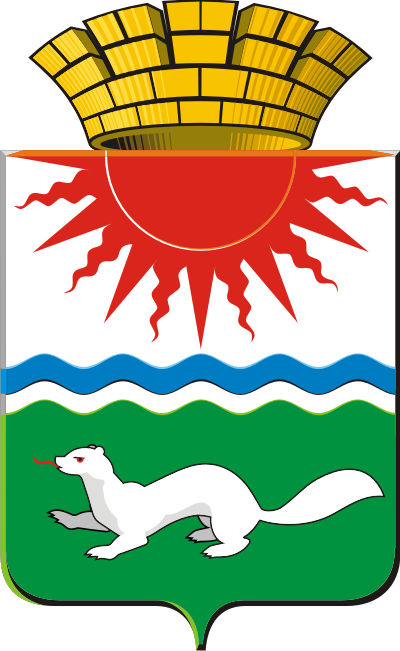   АДМИНИСТРАЦИЯ СОСЬВИНСКОГО ГОРОДСКОГО ОКРУГАПОСТАНОВЛЕНИЕОт 30.09.2019 №  717п.г.т. СосьваОб увеличении (индексации) фондов оплаты работников муниципальных учреждений Сосьвинского городского округаВ соответствии с Трудовым  кодексом Российской Федерации, решением Думы Сосьвинского городского округа от 13.12.2018 № 182 «О бюджете Сосьвинского городского округа на 2019 и плановый период 2020 и 2021 годов», в целях обеспечения повышения оплаты труда работников муниципальных учреждений Сосьвинского городского округа, руководствуясь статьями 27, 30, 45 Устава Сосьвинского городского округа, администрации Сосьвинского городского округаПОСТАНОВЛЯЕТ:1. Увеличить (индексировать) с 01 октября 2019 года на 4,3 процента оклады (должностные оклады) работников дошкольных и общеобразовательных организаций (за исключением педагогических), работников организаций дополнительного образования детей (за исключением педагогических), работников прочих учреждений образования и работников прочих муниципальных учреждений Сосьвинского городского округа, на которых не распространяются указы Президента Российской Федерации.2. Финансовое обеспечение расходных обязательств, связанных с реализацией настоящего постановления, осуществить в пределах средств, предусмотренных решением Думы Сосьвинского городского округа от 13.12.2018 № 182 «О бюджете Сосьвинского городского округа на 2019 и плановый период 2020 и 2021 годов» на оплату труда работников муниципальных учреждений Сосьвинского городского округа на 2019 год, а также средств, полученных муниципальными учреждениями от приносящей доход деятельности.3. Данное постановление опубликовать в газете «Серовский рабочий» и разместить на официальном сайте администрации Сосьвинского городского округа.4. Контроль исполнения настоящего постановления оставляю за собой.Исполняющий обязанности главы Сосьвинского городского округа							                     А.В. Киселев